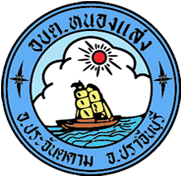 แนวทาง ขั้นตอน และกระบวนการจัดการเรื่องร้องเรียน ร้องทุกข์ และแจ้งการทุจริต ขององค์การบริหารส่วนตำบลหนองแสง	ตามพระราชกฤษฎีกาว่าด้วยหลักเกณฑ์และวิธีการบริหารกิจการบ้านเมืองที่ดี พ.ศ. 2546              ได้กำหนดแนวทางการปฏิบัติราชการมุ่งให้เกิดประโยชน์สุขแก่ประชาชน โดยยึดประชาชนเป็นศูนย์กลาง         เพื่อตอบสนองความต้องการของประชาชน ให้เกิดความผาสุกและความเป็นอยู่ที่ดีของประชาชนเกิดผลสัมฤทธิ์ ต่องานบริการที่มีประสิทธิภาพและเกิดความคุ้มค่าในการให้บริการไม่มีขั้นตอนการปฏิบัติงานเกินจำเป็น            มีการปรับปรุงภารกิจให้ทันต่อสถานการณ์ ประชาชนได้รับการอำนวยความสะดวกและได้รับการตอบสนอง    ความต้องการ และมีการประเมินผลการให้บริการอย่างสม่ำเสมอ พระราชบัญญัติข้อมูลข่าวสารของราชการ    พ.ศ. 2540 และพระราชกฤษฎีกาว่าด้วยหลักเกณฑ์และวิธีการบริหารกิจการบ้านเมืองที่ดี พ.ศ. 2546 และนโยบายของรัฐบาลที่ให้ส่วนราชการบริการข้อมูลข่าวสารสู่ประชาชนรับเรื่องราวร้องทุกข์ของประชาชนตลอดจนประสานงานติดตามเร่งรัดการดำเนินงานเกี่ยวกับการบริการประชาชน ดังนั้น เพื่อให้เป็นไปตามระเบียบหลักเกณฑ์     ที่เกี่ยวข้อง และสอดคล้องกับนโยบายของรัฐบาล ตลอดจนเพื่อใช้เป็นแนวทางการปฏิบัติงานของเจ้าหน้าที่     และสร้างความเข้าใจในวิธีการบริหารจัดการเรื่องร้องเรียนแก่ประชาชนผู้รับบริการ และผู้มีส่วนได้ส่วนเสียขององค์การบริหารส่วนตำบลหนองแสง กองวิชาการและแผนงานจึงได้จัดทำแนวทางขั้นตอน และกระบวบการจัดการ     ข้อร้องเรียนขององค์การบริหารส่วนตำบลหนองแสง ขึ้น1. ส่วนราชการมีระบบที่ชัดเจนในการรวบรวมและจัดการเรื่องร้องเรียน/ข้อเสนอแนะ/ข้อคิดเห็น/       คำชมเชย และกำหนดผู้รับผิดชอบวิเคราะห์เพื่อกำหนดวิธีการและปรับปรุงคุณภาพการให้บริการเพื่อสนอง       ต่อความต้องการของผู้รับบริการและผู้มีส่วนได้ส่วนเสีย โดยการจัดทำขั้นตอนและแนวทางปฏิบัติ 2. รับเรื่องราวร้องทุกข์ ร้องเรียน ขอความเป็นธรรม ขอความช่วยเหลือ ข้อเสนอแนะ ข้อคิดเห็น           คำชมเชย ตลอดจนแจ้งเบาะแสการทุจริตและการปฏิบัติหน้าที่อันมิชอบของเจ้าหน้าที่รัฐ1. เพื่อให้การดำเนินงานการจัดการเรื่องร้องเรียนขององค์การบริหารส่วนตำบลหนองแสง มีแนวทาง ขั้นตอน และกระบวนการปฏิบัติงานอย่างเป็นระบบ 2. เพื่อสร้างความเข้าใจในวิธีการบริหารจัดการเรื่องร้องเรียน ช่องทางการรับเรื่องร้องเรียน และการ ประสานงาน ผู้ที่เกี่ยวข้องทั้งหน่วยงานภายในและภายนอก แก่ผู้รับบริการ 3. มีการปฏิบัติตามข้อกำหนด ระเบียบ หลักเกณฑ์เกี่ยวกับการจัดการเรื่องร้องเรียนที่กำหนดไว้อย่างมีประสิทธิภาพ และสอดคล้องกับนโยบายผู้บริหารท้องถิ่น นโยบายจังหวัดปราจีนบุรี และนโยบายรัฐบาล- 2 -	กระบวนการทำงาน แต่งตั้งผู้รับผิดชอบการจัดการเรื่องร้องเรียนของหน่วยงาน การรับและตรวจสอบ เรื่องร้องเรียนจากช่องทางต่าง ๆ การวิเคราะห์ประเภทเรื่องร้องเรียน การแจ้งกลับผู้ร้องเรียน การประสานผู้ที่เกี่ยวข้องในหน่วยงาน เพื่อดำเนินการแก้ไข/ปรับปรุง และการรายงานผลการจัดการเรื่องร้องเรียนของหน่วยงานให้ผู้บริหารทราบการจัดการเรื่องร้องเรียน	มีความหมายครอบคลุมถึงการจัดการในเรื่องร้องเรียน/ข้อเสนอแนะ/ ข้อคิดเห็น/คำชมเชย/การสอบถามหรือร้องขอข้อมูล ผู้ร้องเรียน 	หมายถึง ประชาชนทั่วไป เจ้าหน้าที่ภาครัฐ หรือผู้มีส่วนได้ส่วนเสีย ที่มาติดต่อยังองค์การบริหารส่วนตำบลหนองแสง ผ่านช่องทางต่าง ๆ   โดยมีวัตถุประสงค์ครอบคลุมการร้องเรียน/การให้ ข้อเสนอแนะ/   การให้ข้อคิดเห็น/การชมเชย/การร้องขอข้อมูลช่องทางการรับเรื่องร้องเรียน   	หมายถึง ช่องทางต่าง ๆ ที่ใช้ในการรับเรื่องร้องเรียน เช่น ติดต่อด้วยตนเอง ช่องทางโทรศัพท์ ทางโทรสาร ทางกล่องรับความคิดเห็น และทางเว็บไซต์เจ้าหน้าที่ 	หมายถึง เจ้าหน้าที่ผู้รับผิดชอบการจัดการเรื่องร้องเรียนของหน่วยงาน ผู้ที่เกี่ยวข้องในหน่วยงาน 	หมายถึง หัวหน้าสำนักปลัด ผู้อำนวยการกอง หัวหน้างาน หรือคณะทำงานที่เกี่ยวข้องกับการดำเนินการแก้ไข/ปรับปรุงตาม        เรื่องร้องเรียน ประเภทเรื่องร้องเรียน 		หมายถึง การจำแนกเรื่องร้องเรียนออกเป็น 3 ประเภทหลัก	1. ร้องเรียนด้วยตนเอง ณ องค์การบริหารส่วนตำบลหนองแสง ตำบลหนองแสง อำเภอประจันตคามจังหวัดปราจีนบุรี 25230 	2. เว็บไซต์ www.nongsang.go.th	3. โทรศัพท์หมายเลข 037-218439	4. กล่องแสดงความคิดเห็น หน้าองค์การบริหารส่วนตำบลหนองแสง - 3 -อำนาจหน้าที่ของเจ้าหน้าที่ผู้รับผิดชอบจัดการเรื่องร้องเรียนฯ	1. ผู้บริหารท้องถิ่น มีอำนาจในการแต่งตั้งเจ้าหน้าที่ผู้รับผิดชอบจัดการเรื่องร้องเรียน   สั่งการ และพิจารณาให้ความเห็นชอบเกี่ยวกับการดำเนินการแก้ไชปัญหาเรื่องร้องเรียน	 2. ผู้บริหารท้องถิ่น และผู้อำนวยการกองที่เกี่ยวข้อง มีอำนาจในการพิจารณาและอนุมัติการตรวจสอบ ติดตาม แก้ไขปัญหาเรื่องร้องเรียน และพิจารณาผลตรวจสอบ	 3. เจ้าหน้าที่ผู้รับผิดชอบจัดการเรื่องร้องเรียน มีหน้าที่ในการกลั่นกรองเรื่องร้องเรียน ประสานงาน ส่งเรื่องร้องเรียนให้หน่วยงานที่เกี่ยวข้องเพื่อดำเนินการตรวจสอบพร้อมสรุปรายงานผลการตรวจสอบ และติดตามผลการแก้ไขปัญหา	 4. เจ้าหน้าที่ที่เกี่ยวข้อง มีหน้าที่ในการให้ความร่วมมือในการตรวจสอบและแก้ไขปัญหา พร้อมทั้งแจ้งผลให้ผู้ร้องเรียนทราบ และรายงานผลการดำเนินการมายังเจ้าหน้าที่ผู้รับผิดชอบจัดการ            เรื่องร้องเรียน เพื่อรายงานให้หน่วยงานที่เกี่ยวข้องทราบต่อไป- 4 -	                                   ไม่เกี่ยวข้อง	                                                                     ไม่มีมูล                                                                                          - 5 -- 6 -- 7 -• “เรื่องร้องเรียนทั่วไป” หมายถึง เรื่องร้องเรียนที่เกี่ยวกับการปฏิบัติงานของเจ้าหน้าที่ภายใน หน่วยงาน • “เรื่องร้องเรียนการจัดซื้อจัดจ้าง” หมายถึง เรื่องร้องเรียนเกี่ยวกับการจัดซื้อจัดจ้างของหน่วยงานพระราชกฤษฎีกาว่าด้วยหลักเกณฑ์และวิธีการบริหารกิจการบ้านเมืองที่ดี พ.ศ. 2546 ระเบียบสำนักนายกรัฐมนตรีว่าด้วยการจัดการเรื่องราวร้องทุกข์ พ.ศ. 2552 กฎ ระเบียบ ข้อบังคับ ประกาศ หรือมาตรฐาน การปฏิบัติงานที่เกี่ยวข้องประเภทประเภทนิยามตัวอย่างเป็นรูปธรรมระยะเวลาดำเนินการผู้รับผิดชอบ1ข้อคิดเห็น ข้อเสนอแนะคำชมเชย สอบถาม/   ร้องขอข้อมูลเบาะแสผู้ร้องเรียนไม่ได้รับความเดือดร้อน แต่ติดต่อมาเพื่อให้ข้อเสนะแนะ/    ให้ข้อคิดเห็น/ชมเชย/แจ้งเบาะแส/สอบถามหรือร้องขอข้อมูลจาก อบต.หนองแสง- การเสนอแนะเกี่ยวกับ    การให้บริการประชาชน- การยกย่องชมเชยใน     การปฏิบัติงานของเจ้าหน้าที่หรือหน่วยงานในสังกัด- การสอบถามข้อมูลเกี่ยวกับกิจกรรม/โครงการพัฒนา อบต.หนองแสง3 - 5 วันเจ้าหน้าที่ผู้รับผิดชอบจัดการเรื่องร้องเรียนและหน่วยงานที่เกี่ยวข้อง2ร้องเรียนการให้บริการของหน่วยงานใน อบต.หนองแสงผู้ร้องเรียนได้รับความเดือดร้อนเกี่ยวกับคุณภาพการให้บริการต่าง ๆ ที่อยู่ในความรับผิดชอบของสำนัก กองงาน โรงเรียน- พฤติกรรมการให้บริการงานต่าง ๆของเจ้าหน้าที่ในหน่วยงานไม่เกิน 15 วันทำการเจ้าหน้าที่ผู้รับผิดชอบจัดการเรื่องร้องเรียนและหน่วยงานที่เกี่ยวข้อง3ร้องเรียนเจ้าหน้าที่หรือหน่วยงานของ อบต.หนองแสงผู้ร้องเรียนได้รับความเสียหายจาการกระทำการใด ๆ ของเจ้าหน้าที่หรือหน่วยงานในสังกัด- เรื่องที่สร้างความเสื่อมเสียชื่อเสียง และมีผลกระทบต่อ อบต.หนองแสง- ร้องเรียนเกี่ยวกับความผิดวินัยร้ายแรงของเจ้าหน้าที่- เจ้าหน้าที่ประพฤติมิชอบที่ส่อไปในทางทุจริตต่าง ๆ-ความไม่โปร่งใสในการจัดซื้อจัดจ้าง- ร้องเรียนการบริหารงานบุคคลไม่เกิน 15 วันทำการเจ้าหน้าที่ผู้รับผิดชอบจัดการเรื่องร้องเรียนและหน่วยงานที่เกี่ยวข้องขั้นตอนขั้นตอนผังกระบวนการผู้รับผิดชอบระยะเวลา1ผู้ร้องเรียน ติดต่อร้องเรียนผ่านทางศูนย์ดำรงธรรมจังหวัดปราจีนบุรี หรือร้องเรียนผ่านสำนักงานองค์การบริหารส่วนตำบลหนองแสง และกล่องแสดงความคิดเห็นเจ้าหน้าที่ผู้รับผิดชอบการจัดการเรื่องร้องเรียนของ สำนัก กอง งานไม่เกิน 1 วัน2ตรวจรับและตรวจสอบเรื่องร้องเรียนทางช่องทางต่าง ๆเจ้าหน้าที่ผู้รับผิดชอบการจัดการเรื่องร้องเรียนของ สำนัก กอง งาน1 วัน3กองวิชาการและแผนงาน พิจารณาและวิเคราะห์เรื่องร้องเรียน - หากพิจารณาแล้วเป็นเรื่องที่เกี่ยวข้องและอยู่ในความรับผิดชอบของแต่ละสำนัก กอง งาน ศพด. แล้วเสนอผู้บริหารพิจารณา - หากพิจารณาแล้ว เป็นเรื่องที่ไม่เกี่ยวข้องและไม่อยู่ในความรับผิดชอบขององค์การบริหารส่วนตำบลหนองแสง จะติดต่อกลับไปยังผู้ร้องเรียน พร้อมทั้งชี้แจงให้ผู้ร้องเรียนทราบถึงเหตุผลในการยุติเรื่อง - เจ้าหน้าที่ผู้รับผิดชอบการจัดการเรื่องร้องเรียนของแต่ละสำนัก กอง งาน-หัวหน้าสำนัก-ผู้อำนวยการกอง1 ชั่วโมงขั้นตอนขั้นตอนผังกระบวนการผู้รับผิดชอบระยะเวลา 4หน่วยงานที่รับผิดชอบ จัดทำบันทึกให้ความเห็นเสนอผู้บริหารท้องถิ่น เจ้าหน้าที่ผู้รับผิดชอบการจัดการเรื่องร้องเรียนของ สำนัก กอง งาน 1 ชั่วโมง  5ผู้บริหารสั่งการไปยังหน่วยงานที่เกี่ยวข้องเพื่อดำเนินการต่อไป ผู้บริหารท้องถิ่น 1 วัน 6ต่อไปยังหน่วยงานที่เกี่ยวข้อง เพื่อดำเนินการตรวจสอบข้อเท็จจริงต่อไป เจ้าหน้าที่ผู้รับผิดชอบการจัดการเรื่องร้องเรียนของ สำนัก กอง งาน1 ชั่วโมง 7หน่วยงานที่เกี่ยวข้องตรวจสอบข้อเท็จจริง และเสนอให้ความเห็นให้ผู้บริหารพิจารณาสั่งการหัวหน้าสำนัก ผู้อำนวยการกอง ที่เกี่ยวข้องไม่เกิน 3 - 5 วัน8หลังจากหน่วยงานที่เกี่ยวข้องตรวจสอบข้อเท็จจริง และพิจารณามูล ความผิดแล้วจัดทำบันทึกรายงานผลเสนอหัวหน้าสำนัก ผู้อำนวยการลงนามนำเรียนผู้บริหารท้องถิ่น เพื่อทราบหัวหน้าสำนัก ผู้อำนวยการกอง ที่เกี่ยวข้อง1 - 2 วัน9ติดต่อกลับไปยังผู้ร้องเรียน พร้อมทั้งทำหนังสือแจ้งผลการดำเนินการแก้ไขเพื่อทราบต่อไปเจ้าหน้าที่ผู้รับผิดชอบการจัดการเรื่องร้องเรียนของสำนัก กอง งานไม่เกิน 1 วัน